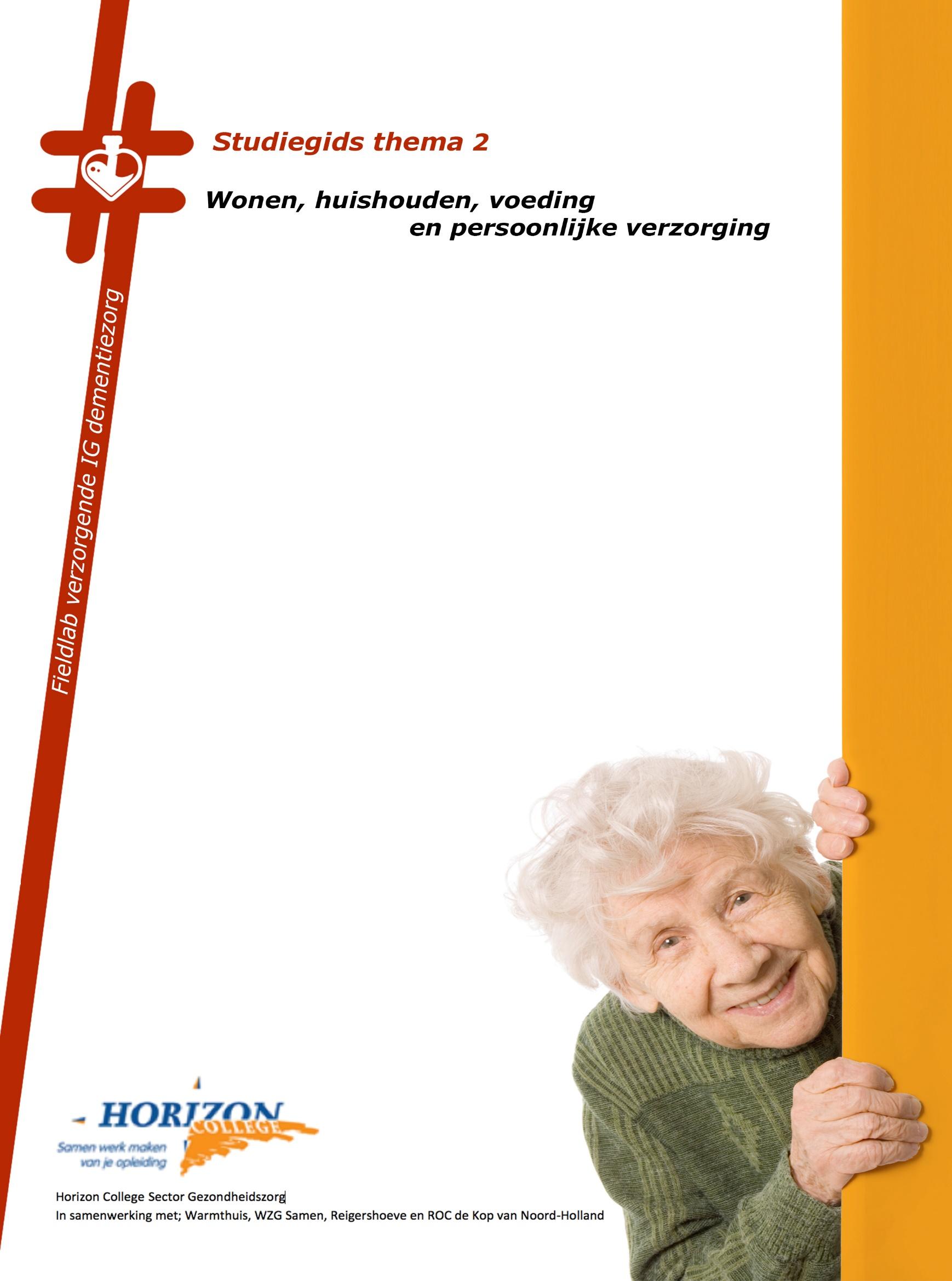 InhoudInleiding opleiding en leren: Wonen, verzorgen en huishoudenAls woonzorgbegeleider of verzorgende in een kleinschalige woonvoorziening voor mensen met dementie is het belangrijk respect te hebben voor de woonwensen en behoeften van bewoners en je daar op aan te passen. De bewoners wonen immers niet op jouw werkplek, jij werkt in hun huis! En je bent dan ook als het ware op bezoek bij de bewoners. Zij zijn de baas! Kennis van gewoonten en normen en waarden van bewoners is heel belangrijk om een echt thuisgevoel te creëren. Want deze normen, waarden en gewoontes zijn vaak anders dan die van jou. Een belangrijk onderdeel van dit vak is dan ook meebewegen en loslaten. Tegelijkertijd vorm jij een belangrijke houvast voor de bewoners. Je bent het baken dat bewoners de dag door helpt, biedt bewoners in meer of mindere mate structuur, en zorgt voor het reilen en zeilen in de woning. Medewerkers in kleinschalige woonvoorzieningen zijn duizendpoten, of met een mooi woord ‘integrale medewerkers’. Dit betekent dat je naast het begeleiden, ondersteunen en verzorgen van bewoners, ook zorg draagt voor het creëren van een prettige woonsfeer, én het huishouden en alles wat daarbij komt kijken (zoals schoonmaken, boodschappen doen, koken, de was, de kasgeldboekhouding). Aan de ene kant zijn de bewoners dus de baas, aan de andere kant sta jij aan het roer. Hoe verhoudt dit zich tot elkaar? In thema 2 staan we stil bij jou als integrale medewerker. Eerst is het zaak na te gaan wat wonen voor een individu eigenlijk inhoudt, ook als je dementie hebt. Daarnaast is het belangrijk vaardigheden van verzorging, het bereiden en ondersteunen bij eten en drinken, en het huishouden te leren. Het onderwijl creëren van een prettig leefklimaat vormt een rode draad door dit hele thema. Van jou wordt gevraagd deskundig te kijken naar wat mensen met een ernstige ziekte nodig hebben, en tegelijkertijd te zorgen voor een fijne sfeer en ondersteuning te bieden in wat ieder individu nodig heeft en wenst. De opdrachten belichten steeds één onderdeel van het bieden van (GE)woon(TE)zorg in een kleinschalige woonvorm en laten jou zien waar je bij mensen met dementie extra op moet letten.Hoe werkt het leren middels thema’s in het fieldlab? 
Je leert door middel van opdrachten. Dat werkt als volgt:Bij elke opdracht voer je activiteiten uit in de praktijk, waarbij de bewoner en de visie op zorgverlening het uitgangspunt zijn.De volgorde van uitvoeren van de opdrachten wordt bepaald door jou in overleg met de werk/praktijkbegeleider en docent.De uitwerking van de opdrachten sla je op in je persoonlijke leeromgeving, de Classroom, en wordt besproken met medestudenten, je werkbegeleider, praktijkopleider en/of docent. De uitvoerende activiteiten worden aan het eind deze studiegids getoetst in de praktijk aan de hand van een assessment. De kennis die je door deze uitwerking hebt opgedaan wordt getoetst in een kennistoets, deze is gepland eind periode 2,4 en 6.Op deze wijze verbreed je jouw kennis, zodat je bij de uitvoering van de zorg kritische keuzes kan maken die tot kwalitatief ‘goede’ zorg leiden.  

Leerdoelen thema 2:Je kent de begrippen eigen regie, zelfzorggebieden, zelfzorgactiviteiten en zelfzorggewoonten en bent op de hoogte van zelfzorggewoonten, wensen en behoeften van bewoners in de woning waar jij zorg biedt.Je kunt omschrijven wat wonen betekent voor jouzelf. Je kunt omschrijven wat wonen betekent voor mensen met dementie in een kleinschalige woonvoorziening en welke knelpunten deze mensen kunnen ervaren om zich thuis te voelen. Je bent je bewust van je eigen normen en waarden als het gaat om wonen, en kan die vergelijken met de normen en waarden van de bewoners in de woning Je bent bekend met de rollen die de familieleden en vrienden van de bewoners waar je voor zorgt hebben in de zorg voor hun naaste en bent in staat hun te betrekken bij de zorg voor een bewoner, om samen het wonen vorm te geven. Je bent in staat om een op het individu afgestemde prettige leefsfeer te creëren in de woning.Je weet in basis hoe het brein werkt als het gaat om prikkelverwerking.Je weet wat omgevingszorg inhoudt, met andere woorden je kunt omschrijven welke rol licht, een dagritme, de inrichting van de woning, en de aanwezigheid van prikkels en stimuli spelen bij een prettige sfeer voor een individu in een woonvoorzieningJe hebt kennis van de invloed van slaaphygiëne op het waak- en slaapritme van de bewoners en weet dit op een voor de bewoner passende wijze in te zetten, overeenkomstig met de visie. Je hebt kennis van theorie over de basisprincipes van de inrichting van een woonkamer en het eigen appartement voor mensen met dementie.Je bent op de hoogte van het begrip ‘teletubbieprincipe’ en werkt volgens dit principe. Je weet wat integraal werken is en waarom dit bijdraagt aan het welbevinden van mensen met dementie in woonzorgvoorzieningen.  Je kunt zorgen voor een schone en prettige leefomgeving voor de bewonersJe bent op de hoogte van de hygiënevoorschriften.Je bent op de hoogte van afspraken rondom brandveiligheid en -preventie en kunt deze toepassen.Je kunt zorgdragen voor de was in een kleinschalige woning.Je kunt een op de bewoners afgestemde lekkere maaltijd bereiden. Je bent op de hoogte van de hygiënecode en HACCP. Je weet een voor de bewoners prettige sfeer te creëren tijdens het eten en begrijpt het belang van zelf mee-eten.Je bent op de hoogte van mogelijke complicaties bij eten en drinken die kunnen voorkomen bij dementie en weet hierop in te spelen.Je bent op de hoogte van de eet- en drinkgewoontes van de bewoners in de woning waar je werkt, kent eventuele risico’s en bent je bewust van mogelijkheden om hiermee om te gaan. Je bent in staat om zorg te dragen voor de boodschappen in een woning en alles wat daarbij komt kijken, en kunt het kasgeld beheren en de boekhouding bijhouden.Je bent in staat om zelfstandig de persoonlijke zorg bij Algemene Dagelijkse Levensbehoeften (ADL) te geven, die aansluit bij de behoefte van de bewoner waarbij je observeert naar gevolgen van inactiviteit een deze tot een minimum beperkt.Te raadplegen literatuurJe maakt gebruik van de digitale versie van de methode Zorgpad en verdere aangegeven boekhoofdstukken, links en websites. AfrondingJe rond dit thema af door de activiteiten uit te voeren en de opdrachten met de onderstaande resultaten te behalen. 
Inspanningsverplichting; Opdracht 2: Samenwerken met het netwerkOpdracht 6:Uitdagingen bij eten en drinken met mensen met dementieOpdracht 8: Checklist theoretische kennis ADL, voorbereiding assesment en kennistoets Afronden met oordeel; ‘voldaan’Opdracht 1: Prettig wonen: zelfzorg, gewoonte en eigen regieOpdracht 3:OmgevingszorgOpdracht 4:Zorgen voor een schone/prettige leefomgevingOpdracht 5: Smaakvol eten en drinken in een fijne sfeerOpdracht 7:voedingsleer, vochtbalans en ondervoedingOnderdelen die afgerond worden in de tweede periodeDe kennistoets in periode 2 is met een 5,5 of hoger afgerond.Assessment 2A en 2B dienen met een voldoende te zijn afgerond.We wensen je veel plezier en succes met het uitvoeren van dit thema.Opdracht 1: Prettig wonen: zelfzorggewoonten en eigen regie DoelenJe kent de begrippen eigen regie, zelfzorggebieden, zelfzorgactiviteiten en zelfzorggewoonten en bent op de hoogte van zelfzorggewoonten, wensen en behoeften van bewoners in de woning waar jij zorg biedt.Je kunt omschrijven wat wonen betekent voor jouzelf. Je kunt omschrijven wat wonen betekent voor mensen met dementie in een kleinschalige woonvoorziening en welke knelpunten deze mensen kunnen ervaren om zich thuis te voelen. Je bent je bewust van je eigen normen en waarden als het gaat om wonen, en kan die vergelijken met de normen en waarden van de bewoners in de woning.Resultaten / succesfactorenJe hebt kennis van de begrippen eigen regie, zelfzorggebieden, zelfzorgactiviteiten en zelfzorggewoonten. Je weet wat het begrip ‘eigen regie’ betekent en bent in staat zorg te bieden die deze eigen regie van bewoners zoveel mogelijk in stand houdt.Je hebt je verdiept in theorie van persoonsgerichte zorg en kunt de basisbehoeften noemen waar je je op kunt richten in de begeleiding van mensen met dementie.Je hebt met je medestudenten gedeeld waar persoonlijke normen en waarden afwijken van die van bewoners en met elkaar nagedacht over hoe hiermee om te gaan.ActiviteitenThuis voelenBestudeer (mogelijk nogmaals) hoofdstuk 10 en 11 uit ‘U woont nu hier’ van Gerke de Boer. Eén van de belangrijkste uitgangspunten van kleinschalig wonen of kleinschalige zorg is dat mensen met dementie zich thuis moeten kunnen voelen. Wat is voor jou belangrijk om je thuis te kunnen voelen? Denk aan de omgeving en inrichting, aan de mogelijkheid om jouw gewoontes uit te kunnen voeren, en hoe jouw basisbehoeften worden vervuld. Kies één bewoner waar jij voor zorgt uit. Ga met de bewoner in gesprek en observeer de persoon gedurende je dienst. Voelt deze persoon zich thuis in de woonvoorziening? Wat draagt hieraan bij? Of wat zorgt ervoor dat deze persoon zich niet thuis voelt? Wat kan je bedenken om deze persoon zich meer thuis te laten voelen? Wat zou de eerste stap zijn om dit te bereiken? Leg dit vast in een fotoreportage en bespreek dit met je medestudenten tijdens de lesuren op donderdagmiddag.Normen en waarden  Bestudeer hoofdstuk 5 en 6 over normen en waarden uit het boek “U woont nu hier’ van Gerde de Boer. Bespreek tijdens de schooluren op donderdag de stellingen op pagina 38 en 39 met elkaar. Wat valt jullie op?Beschrijf 3 situaties waarbij de normen en waarden van bewoner(s) afwijken van die van jou. Hoe ga je hiermee om? Bespreek dit tijdens een intervisie bijeenkomst met je medestudenten.Eigen regie, gewoonten en behoeftenLees hoofdstuk 6 ‘Werken vanuit de relatie’ uit het boek Kleinschalig zorgen voor mensen met dementie van Jonker, Spijkers en van Wijngaarden. Schrijf voor jezelf nog eens in kort op wat eigen regie betekent, ook wanneer iemand (ernstige) dementie heeft en in een zorgomgeving woont (en waar je dus afhankelijk bent van anderen). Bestudeer hoofdstuk 9, Wat is verplegen (2), in het boek ‘U woont nu hier’ van Gerke de Boer. Maak voor jezelf helder wat zelfzorggebieden zijn, wat zelfzorgactiviteiten zijn, en wat zelfzorggewoonten zijn. Bespreek deze begrippen met je medestudenten tijdens de lesuren.Bekijk het filmpje ‘see me’ via https://www.youtube.com/watch?v=ukXiOiAPu9Q met medestudenten. Wat roept dit filmpje bij jullie op?  Lees op Zorgpad;Thema’s beroepsgerichte basis; Onderwerp; 5. Wonen en Huishouden Theorie onderdeel; 1 Ondersteunen bij de regieAfsluitende acties Tom Kitwood, de grondlegger van persoonsgerichte zorg, schreef dat ieder mens behoefte heeft aan liefde, gehechtheid, warmte en troost (comfort), identiteit, erbij horen, en betekenisvolle activiteiten. Zoek op wat er onder deze basisbehoeften wordt verstaan. Bestaan deze behoeften bij mensen met dementie nog steeds? Noem drie voorbeelden waarbij je dit tijdens je werk hebt gezien. Mis je nog een behoefte? Reflecteer op deze stelling: goede zorg voor mensen met dementie, is ervoor zorgen dat zij nog steeds hun behoeften kunnen vervullen. Leg dit vast in een verslag (1 á 2 a4), een presentatie, een collage of een filmpje / vlog en zet dit in de classroom.Verdiep je in een bewoner met gevorderde dementie. Welke zelfzorggewoonten heeft deze mevrouw of meneer? Zijn er speciale wensen of behoeften? In welke mate helpen jij en je team om in deze gewoonten, wensen en behoeften te voorzien? Wat gaat goed en wat zou beter kunnen? Bespreek dit in de teamvergadering met collega’s of met je werkbegeleider.Tijdens een bijeenkomst op de donderdagmiddag gaan jullie de film: ‘Ger, mijn hoofd in eigen hand’ kijken. Bedenk met elkaar drie stellingen voor een andere groep en ga hierover in gesprek. De verwerkingsopdracht is je opgedane kennis overdragen aan collaga’s. Verzin een activiteit of werkvorm waarbij je met collega’s in gesprek gaat over deze film.Opdracht 2: Samenwerken met het netwerk DoelenJe bent bekend met de rollen die de familieleden en vrienden van de bewoners waar je voor zorgt hebben in de zorg voor hun naaste en bent in staat hen te betrekken bij de zorg voor een bewoner, om samen het wonen vorm te geven.Resultaten / succesfactorenJe begrijpt op welke manieren mensen uit het netwerk belangrijk kunnen zijn in het leven van iemand met dementie in een woonzorgvoorziening. ActiviteitenBedenk wie er voor jou belangrijk zijn in jouw leven en hoe deze personen eraan bijdragen dat jij je prettig voelt. Welke activiteiten doe jij met mensen uit jouw netwerk die je graag zou willen voortzetten wanneer je in een woonvoorziening zou wonen?Bestudeer de tekst én de praktijkvoorbeelden van https://www.zorgvoorbeter.nl/familieparticipatie/communiceren-verpleeghuis . Hoe wordt er op jouw werkplek gewerkt aan familieparticipatie om samen met de familie de woon-leefomstandigheden van de bewoners zo prettig mogelijk te maken? Zie je verbeterpunten? Bespreek dit tijdens de lesmiddag.Afsluitende actieHoe wordt er op jouw werkplek gewerkt aan familieparticipatie om samen met de familie de woon-leefomstandigheden van de bewoners zo prettig mogelijk te maken? Zie je verbeterpunten? Bespreek dit tijdens de lesmiddag.Opdracht 3: OmgevingszorgDoel:Je weet waar je op let met betrekking tot omgevingszorg en draagt bij aan een prettige sfeer in de woning.Resultaten / succesfactorenJe bent in staat om een op het individu afgestemde prettige leefsfeer te creëren in de woning.Je weet in basis hoe het brein werkt als het gaat om prikkelverwerking en bent op de hoogte  welke rol licht, inrichting van de woonkamer en eigen appartement, dagritme en de aanwezigheid van prikkels spelen bij een prettige sfeer. Je hebt kennis van de invloed van slaaphygiëne op het waak- en slaapritme van de bewoners en weet dit op een voor de bewoner passende wijze in te zetten, overeenkomstig met de visie.Je hebt je verdiept in het begrip ‘teletubbieprincipe’ en werkt ook volgens dit principe. ActiviteitenMuziekBeschrijf in eigen woorden hoe jij denkt dat muziek kan bijdragen aan de zorg rondom mensen met dementie.Vraag wat de lievelingsmuziek is van 2 bewoners en onderzoek hoe je die lievelingsmuziek toe kunt passen in de dagelijkse zorg. Bespreek met jouw werkbegeleider de succeservaringen en kijk of dit  in het zorgleefplan van de bewoner past. EVV-er bespreken.Kijk de volgende film op youtube ‘’ Muziektherapie bevordert levenskwaliteit dementerenden’’. https://www.youtube.com/watch?v=OoZkE-Cg1uU  Wat valt je op? Bespreek dit tijdens een lesdag met je medestudenten.Dagritme en structuurVerdiep je in waarom dagritme en structuur zo belangrijk is voor mensen met dementie. Kies 2 bewoners uit met een verschillend dagritme. Beschrijf welke verschillen je ziet en hoe hier mee omgegaan wordt. Ga naar https://dementie.nl en zoek bij de zoekfunctie naar het artikel ‘’De invloed van daglicht op iemand met dementie’’ Wordt licht/schemer en donker toegepast in de woning waar jij werkt? Zo ja beschrijf waarin je dit terug ziet en zo nee onderzoek waarom dit niet toegepast wordt.SlapenZoek op internet naar tips voor een goede slaaphygiëne van mensen met dementie. Wat zijn goede manieren om het slapen van bewoners te bevorderen? Waarom zijn we terughoudend met het geven van slaapmedicatie? Hoe passen de slaaphygiëne aanbevelingen in de visie van jouw werkplek? Wanneer zou je aanbevelingen toepassen? Wanneer niet? Bespreek dit met je medestudenten tijdens een lesdag.Prikkels / omgevingszorgLees uit het boek ‘ het demente brein’ hoofdstuk 3 & 6 Onderzoek hoeveel dynamische prikkels in de woonkamer zich tegelijk afspelen en beschrijf deze.In hoofdstuk 6 wordt er door Anneke van der Plaats gesproken over het ‘teletubbie principe.’ Zie je het teletubbie effect terug in de woning? Ga naar www.innovatiekringdementie.nl en zoek bij trefwoord op 'Omgevingszorg' belangrijk voor mensen met dementie.’ Afsluitende actieOnderzoek tijdens een werkdag hoe het is met de omgevingszorg (gelet op alle aspecten in deze opdracht) in de woning. Wat valt je op? Presenteer dit tijdens de lesuren aan je medestudenten. Kunnen jullie verbeterpunten bedenken? Vat deze samen in een verslag en plaats deze op de classroom.Opdracht 4: Zorgen voor een schone/prettige leefomgeving  DoelenJe weet wat integraal werken is en waarom dit kan bijdragen aan het welbevinden van mensen met dementie in woonzorgvoorzieningen.  Je kunt zorgen voor een schone en prettige leefomgeving voor de bewonersJe bent op de hoogte van de hygiënevoorschriften.Je bent op de hoogte van afspraken rondom brandveiligheid en -preventie en kunt deze toepassen.Je kunt zorgdragen voor de was in een kleinschalige woning.Resultaten / succesfactorenJe bent op de hoogte van alle taken van een integrale medewerker en hebt een gevoel van welke taken prioriteit hebben gedurende de dag.Je bent op de hoogte van de landelijke richtlijn hygiëne en de richtlijnen in de eigen woonvoorziening en kunt benoemen waar en waarom er verschillen zijn tussen deze richtlijnen. Je kunt zorgdragen voor de was in de woonvoorziening naar tevredenheid van bewoners en familieleden.Je hebt je verdiept in de normen en waarden van diverse betrokkenen bij de woonvoorziening als het gaat om huishouden en hebt een idee van hoe schoon het zou moeten zijn in de woonomgeving van bewoners.ActiviteitenDe opdracht hygiene voer uit je tijdens een gezamenlijke lesmiddag.Brandveiligheid en de was werk je zelfstandig uit.HygiëneBekijk de film Berber met elkaar. Lees het landelijke hygiëneprotocol voor de verpleeghuiszorg voor mensen met dementie op de website https://www.rivm.nl/documenten/hygienerichtlijn-voor-verpleeghuizen-woonzorgcentra-en-kleinschalig-wonen en vergelijk deze met de hygieneprotocollen – of voorschriften in de woonvoorziening waar jij werkt. Zijn er verschillen? Wat zijn jouw eigen normen en waarden als het gaat om schoonhouden van een woning? Hoe schoon en netjes moet het zijn? Interview een bewoner, een familielid en een collega over zijn of haar normen en waarden als het gaat om een schone woonomgeving. Zijn er verschillen? Wijken deze normen en waarden af van hoe schoon het in de woning is? Presenteer dit op een lesdag aan je medestudenten.Bekijk het volgende filmpje: https://www.youtube.com/watch?v=BlCqTI-zjQ0 Wat vind je van dit filmpje? Is dit hoe het volgens jou zou moeten? Hoe verhoudt zich dit tot ‘wonen zoals thuis in een herkenbare omgeving’? Bespreek dit met een medestudent.Lees op Zorgpad;Thema’s beroepsgerichte basis; Wonen en HuishoudenOnderwerp; 2. Ondersteunen bij de schoonmaak De gehele theorie onderdelen lezen; gebruik de theorie bij het maken van je vragen.BrandveiligheidKijk het filmpje over de brand in Rivierduinen via https://www.youtube.com/watch?v=vY3vLKzMMa0 . Wat neem je mee uit dit filmpje? Lees de brandveiligheidsinstructies op jouw werkplek. Onderzoek of er volgens deze instructies wordt gewerkt. Zijn er aandachtspunten?De wasReflecteer eens op de volgende casus: Vandaag is het MDO van mevrouw de Bok. Het gaat goed met haar volgens het zorgteam en de behandelaars. Mevrouw heeft gevorderde Lewy body dementie, maar het team heeft geleerd hoe ze haar het beste kunnen ondersteunen. Ze praat bijna niet, maar door je tempo te verlagen is het goed mogelijk om met haar te communiceren en is mw. in staat goed aan te geven wat ze wel en niet wil. Ze oogt tevreden. De laatste tijd heeft ze minder last van wanen en lijkt ze zowaar meer helder. De lichamelijke zorg gaat goed. Daar waar ze het eerst moeilijk vond dit te accepteren lukt het nu haar op een voor haar prettige manier te verzorgen. Het team heeft dankzij samenwerking met de familie activiteiten gevonden waar mw. van geniet. Toch is de familie tijdens het MDO zeer emotioneel. Tot ieders verbazing blijkt het te gaan om de was. Vijf weken geleden heeft een teamlid per ongeluk een zwart rokje meegewassen met het witte wasgoed. Het gevolg is dat veel ondergoed van mw. grauw van kleur is geworden. Drie maanden terug was een duur vest te heet gewassen en gekrompen tot een poppenkleertje. ‘Het vertrouwen is weg’, snikt een dochter. Vind je dat de familie overdreven reageert op de fouten die zijn gemaakt bij het wassen? Waarom wel/niet? Wat zouden oorzaken kunnen zijn van het grote verdriet van de familie om deze ogenschijnlijk kleine dingen? Ga na in de woning hoe de was wordt gedaan. Wordt er gewerkt volgens de wasvoorschriften? Vind je de manier van wassen hygiënisch? Gaat de wasverzorging zoals je het zelf ook zou doen? Praat vervolgens met familieleden van twee bewoners waar jij met je team zorg voor draagt: hoe tevreden zijn de familieleden met de manier waarop de was wordt verzorgd? Wat gaat volgens de familie goed? Wat zijn verbeterpunten? Lees op Zorgpad;Thema’s beroepsgerichte basis; Wonen en HuishoudenOnderwerp; 4. Ondersteunen bij textiel De gehele theorie onderdelen lezen; gebruik de theorie bij het maken van je vragen. 
Afsluitende actieMaak een kort maar krachtig lijstje met 5 tips en tops over het huishouden, de hygiëne, de brandveiligheid en de was in de woning en presenteer dit aan je team tijdens een werkoverleg of bespreek het met  de werkbegeleider een collega. Opdracht 5: Smaakvol eten en drinken in een fijne sfeerDoelJe weet waar je allemaal rekening mee dient te houden bij het bereiden van de maaltijd met de bewoners en draagt bij aan een prettige sfeer rondom de maaltijd.Resultaten / succesfactorenJe kunt een op de bewoners afgestemde smaakvolle maaltijd bereiden. Je weet een voor de bewoners prettige sfeer te creëren tijdens het eten en begrijpt het belang van zelf mee-etenJe bent op de hoogte van de hygiënecode en HACCP, en weet welke afspraken en regels er op jouw werkplek van toepassing zijn. Je bent in staat om zorg te dragen voor de boodschappen in een woning en alles wat daarbij komt kijken, en kunt het kasgeld beheren en de boekhouding bijhouden.ActiviteitenHet menuZoek van een bewoner uit wat hij/zij allemaal smakelijk vindt om te eten en te drinken. Denk aan ontbijt, lunch, avondeten en tussendoortjes gedurende de dag. Doe dit door gesprekken met de bewoner te voeren en stel vragen aan familie.Kies één gerecht uit wat de bewoner graag eet en ga dit samen met de bewoners maken. Lees op Zorgpad;Thema’s beroepsgerichte basis; Wonen en HuishoudenOnderwerp; 3. Ondersteunen bij maaltijdenHet theorie onderdelen; 10 voorbereiden van de maaltijd en 11 bereiden van de maaltijd, 12 koken, 13 bereiden van tussengerechten en 14 dranken maken. De boodschappenDoe met een bewoner samen boodschappen. Hoe bereid je je voor wanneer je samen boodschappen gaat doen? Wat heb je nodig?Hoeveel kasgeld is er per week? Hoe is dit berekend?Wat wordt er gemiddeld uitgegeven aan boodschappen in een week? Onderzoek hoe de bewoner reageert op de omgeving in de supermarkt. Wat valt je op? Welke producten wil iemand graag meenemen? Komt dit overeen met de producten die in de woning in de kasten staan?Lees op Zorgpad;Thema’s beroepsgerichte basis; Wonen en HuishoudenOnderwerp; 3. Ondersteunen bij maaltijdenHet theorie onderdelen; 6 boodschappen doen met de zorgvrager en 7 inkopen van levensmiddelen en 8 kasboek bijhouden.TafelindelingEet in de woning iedereen aan dezelfde tafel? Zijn er mensen die liever op een andere plek eten als de gezamenlijke eettafel? Ga van 2 bewoners na hoe zij de thuis de warme maaltijd aten. Is dit nu nog hetzelfde?Wat valt je op aan de tafelindeling? Zijn er vaste plaatsen? Wie zit waar en waarom? Zijn de keuzes voor de tafelindeling gemaakt vanuit het perspectief van de bewoner of vanuit ons perspectief als medewerker. Waar ga je zelf zitten? Waarom op deze plek? Wat heeft dat voor invloed op de andere bewoners.Mee-etenObserveer collega’s en ga na wat jezelf allemaal doet tijdens de maaltijd. Waar ben je, behalve het ondersteunen van de bewoner met eten en drinken, nog meer mee bezig?Waarom is het denk je van belang dat jezelf mee eet?HACCP en hygiëne codeZoek op internet naar de HACCP en vervolgens naar de hygiënecode voor woonvormen. Waarom is de HACCP niet van toepassing in kleinschalige woonvormen? Lees het hoofdstuk over voedselveiligheid uit Kleinschalig zorgen voor mensen met dementie van Angele Jonker, Wilma Spijkers en Betty van Wijngaarden (2012) en bestudeer de volledige hygiëne code op https://hygienecode.voedingscentrum.nl/Assets/Uploads/hygienecode/Documents/Hygienecode%20woonvormen%20editie%202016.pdf .Ga na hoe er in de woning wordt omgegaan met de hygiëne van voedsel. Zijn er vaste afspraken m.b.t. tot het bewaren en bereiden van voedsel? Lukt het de medewerkers om deze afspraken na te leven? Wat zou volgens jou beter kunnen?Afsluitende actieMaak een fotoverslag van deze opdrachten en presenteer dit tijdens de lesmiddag aan je medestudenten. Wat waren succespunten? Gingen er ook dingen minder goed? Opdracht 6: Uitdagingen bij eten en drinken met mensen met dementie DoelJe bent op de hoogte welke problemen en risico’s er zijn m.b.t. het eten en drinken bij mensen met dementie, en weet hoe hier rekening mee te houden en/of hiernaar te handelen.Je bent op de hoogte van de eet- en drinkgewoontes van de bewoners in de woning waar je werkt, kent eventuele risico’s en bent je bewust van mogelijkheden om hiermee om te gaan. Je bent in staat om zorg te dragen voor de boodschappen in een woning en alles wat daarbij komt kijken, en kunt het kasgeld beheren en de boekhouding bijhouden.Resultaten / succesfactorenJe bent op de hoogte van mogelijke complicaties bij eten en drinken die kunnen voorkomen bij dementie en weet hierop in te spelen.ActiviteitenLees uit het boek “Eten om niet te vergeten” het hoofdstuk “Presentatie van de maaltijd” door Anneke van der Plaats.Tafel dekken Waar houdt je tijdens het tafel dekken allemaal rekening mee?Waarom houdt je tijdens het dekken van de tafel rekening met contrastkleuren? Welke kleuren zijn goed om te gebruiken voor het servies en tafelkleed?Kijk nog eens de eerste 5 minuten van de film https://vimeo.com/124029732Welke aanbevelingen kun je doen als het gaat om tafeldekken voor deze woonvoorziening?Maak van een gedekte tafel een kleurenfoto en zwart-wit foto.  Waar is rekening mee gehouden met het dekken van de tafel? Wat valt je op aan de zwart-wit foto als je kijkt naar de contrasten?Bespreek tijdens de les de foto’s. Waar is allemaal aan gedacht? Wat zou er nog anders/ beter kunnen?FingerfoodObserveer hoe er gegeten wordt door de bewoners in de woning waar jij werkt. Gebruikt iedereen nog vork en mes?Ga naar www.innovatiekringdementie.nl  en lees het interview met medewerkers van verpleeghuis De Hoge Weide over hoe zij fingerfood hebben toegepast.Zoek op internet verschillende fingerfood recepten op. Bedenk, wanneer je kijkt naar het favoriete eten van de bewoners, wat in de smaak zal vallen.Maak een fingerfood gerecht met en voor de bewoners. Vinden de mensen het lekker? Gaat het eten met minder moeite? Wordt er meer gegeten als anders? Normen en waardenWelke normen en waarden zijn voor jou belangrijk rondom de maaltijd?Observeer gedurende een avondmaaltijd. Wat gebeurt er? Hoe reageert je collega op bepaalde gebeurtenissen? Zou je dit zelf ook zo gedaan hebben?Complicaties bij eten en drinkenComplicaties die regelmatig voorkomen bij mensen met dementie zijn ontremming in eten, slikproblemen, smaakverandering, en veel afvallen / ondervoeding, een te lage vochtinname. Kijk eens op internet. Zijn er nog meer complicaties of veranderingen te noemen bij het eten en drinken bij mensen met dementie? Ga bij de genoemde complicaties / veranderingen na wat dit precies inhoudt voor mensen met dementie en wat de oorzaak is. Hoe kun je handelen als je deze complicaties tegen komt? Bekijk de inleidende video’s over lichamelijke en psychosociale veranderingen die invloed kunnen hebben op het eetgedrag van ouderen; https://www.youtube.com/watch?v=mHFvraxmLQI&t=0s&list=PL_AZzV2UXvr9dJPpe7CFncYIlR9gpEHOG&index=2Bekijk het filmpje over psychische veranderingen bij het ouder worden.
https://www.youtube.com/watch?v=oR9_gQ3IXZU&index=6&list=PL_AZzV2UXvr9dJPpe7CFncYIlR9gpEHOGLees het boekje omgaan met afweergedrag bij eten en drinken van bewoners met dementie. Lees op Zorgpad:Thema’s beroepsgerichte basis; Persoonlijke zorgOnderwerp: 5. Voeding en vochtHet theorie onderdelen: 3. Methodisch werken bij zorg voor voeding. Kijk naar de bewonersgroep waar jij werkt. Bij welke bewoners speelt één of meerdere van deze complicaties of veranderingen? Hoe wordt hiermee omgegaan? Afsluitende actieOrganiseer samen met je medestudenten een na een lesmiddag of –borrel. Bereidt met je medestudenten fingerfood hapjes en presenteer jullie bevindingen van deze opdracht. Wat kunnen we leren? Opdracht 7 voedingsleer, vochtbalans en ondervoedingDoelKan kennis van voedings- en dieetleer en voedingsproblematiek toepassen.Kan benoemen wat de kenmerken zijn van ondervoedingkan kennis van de basisprincipes van de vochtbalans toepassenResultaten / succesfactorenJe bent op de hoogte van mogelijke oorzaken bij ouderen die invloed hebben op het genot van eten en drinken en weet hierop in te spelen.Je kunt kennis van voedings- en dieetleer en voedingsproblematiek toepassen.Je kunt kennis van de basisprincipes van de vochtbalans toepassen.ActiviteitenOnderzoek de elementen van voeding; Welke voedingsstoffen zijn er en waar zitten ze in? Wat is gezonde voeding?Lees op Zorgpad:- Thema’s beroepsgerichte basis: Persoonlijke zorg- Onderwerp: 5 Voeding en vocht- De theorie onderdelen: 6. Vochtbalans, 7. Problemen bij de vochtbalans, 8. Maatregelen om de vochtinname te bevorderen 9. Verschillen in energiebehoefte en 10. Functies van voedingsstoffen.  Bekijk de volgende Perzi; https://prezi.com/orsbvrc8wbhd/welke-voedingsstoffen-zijn-er-en-waar-zitten-ze-in/?utm_campaign=share&utm_medium=copyBezoek de website ‘Zorg voor beter’ Ondervoeding bij ouderen; https://www.zorgvoorbeter.nl/eten-en-drinken/ondervoeding-ouderen lees de kopjes;  definitie van ondervoeding, de oorzaken van ondervoeding, risicogroepen, gevolgen van ondervoeding en oorzaken van voedselweigering.Bekijk deze video/prezi over de gevolgen van ondervoeding; https://prezi.com/xno2rte5qt7o/gevolgen-van-ondervoeding-bij-ouderen/Lees op Zorgpad;- Thema’s beroepsgerichte basis: Persoonlijke zorg- Onderwerp: 5. Voeding en vocht- Het theorie onderdelen: 11. Voedingstoestand en 12 ondervoeding.Als ondervoeding in een laat stadium wordt ontdekt, kan het lastig zijn om de negatieve cirkel van ondervoeding te doorbreken. Herkenning in een vroeg stadium is dus belangrijk. Om ondervoeding in beeld te krijgen kan je de een screeningsinstrumenten gebruiken om dit objectief vast te stellen. Je kunt de bewoner wegen of een de SNAQ RC (verzorgings- en verpleeghuizen), SNAQ 65+ (thuiszorg, huisarts) afnemen. Let bijvoorbeeld op onderstaande signalen.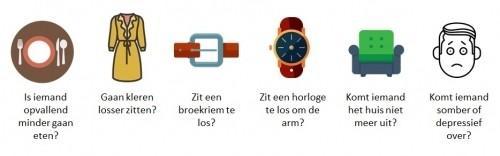 Waar let jij al op? Wat zou je nog meer kunnen doen?In dit filmpje (1:58 minuten) krijg je algemene tips wat jij kan doen om ondervoeding en ondergewicht bij ouderen te voorkomen. https://vimeo.com/222656368Bekijk casus video 1: Casus meneer Fransen https://www.youtube.com/watch?v=jdMXIL3kY8k&list=PL_AZzV2UXvr9dJPpe7CFncYIlR9gpEHOG&index=3Maak of bespreek samen met een medestudent de volgende vragen:Is meneer Fransen ondervoed of heeft hij een risico op ondervoeding? Waarom denk je dat? Maakt hierbij een BMI-berekening.In de clipjes maakten we onderscheid tussen lichamelijke oorzaken van ondervoeding (bijv. achteruit gaan van smaak en reuk) en sociale en psychologische oorzaken (bijv. depressie, eenzaamheid). Wat zijn lichamelijk oorzaken van (risico op) ondervoeding bij meneer Fransen?Wat zijn sociale en psychologische oorzaken van (risico op) ondervoeding bij meneer Fransen?Is meneer Fransen in een negatieve cirkel van ondervoeding is gekomen? Waar baseer je dat op?Wat zou jij kunnen doen om ondervoeding bij meneer Fransen tegen te gaan?Afsluitende actieBeschrijf wat zou jij kunnen doen om bewoners te stimuleren wel voldoende en gezond te eten. Maak een lijstje met vier acties en bespreek dit met de medestudenten.Opdracht 8 Checklist theoretische kennis ADL (voorbereiding assessment en kennistoets 1)Deze opdracht is bedoeld ter voorbereiding op het assessment en de kennistoets 1. In studiegids 1 zijn de ADL al uitvoerig behandeld. Dit is een overzicht (checklist) waarbij alle vaardigheden nog eens beschreven zijn. Deze vaardigheden moet je beheersen. Je kan het zien als een hulpmiddel bij het voorbereiden op de examens. Het maken van deze opdrachten is niet verplicht. Bespreek met de praktijkbegeleider welke opdrachten er voor jou nog noodzakelijk zijn. DoelJe bent in staat om onder zelfstandig de persoonlijke zorg bij Algemene Dagelijkse Levensbehoeften (ADL) te geven, die aansluit bij de behoefte van de bewoner waarbij je observeert naar gevolgen van inactiviteit een deze tot een minimum beperkt.Resultaten/succesfactorenJe ondersteunt de bewoner bij allerhande activiteiten als: douchen en wassen; tanden poetsen; haar-, huid-, oog-, mond- en nagelverzorging en make-up aanbrengen, scheren, aan- en uitkleden, uitscheiding en slapen en waken. Je verleent je zorg aan de hand van handelingsplannen uit het zorgdossier van de bewoner.Je houdt je aan protocollen en richtlijnen zoals handhygiëne, persoonlijke hygiëne van de verzorgende en kledingvoorschriften.Je herkent aandachtspunten en complicaties ten gevolg van inactiviteit.Je rapporteert de bevindingen die je tijdens de zorgverlening opdoet in het zorgdossier volgens de richtlijnen van de werkplekActiviteitOriënteer je op alle onderdelen van de ADL aan de hand van de onderstaande checklisten. Schat in welke onderdelen je beheerst en in het assessment voldoende kan uitvoeren en op welke onderdelen je nog moet verdiepen. Het gaat hierbij niet alleen om de praktische uitvoering maar ook om kennis. Als verzorgende dien je signalen van ‘bedreigingen’ te herkennen en deze te voorkomen, denk hierbij aan huidletsel bij incontinentie, obstipatie en ondervoeding e.a. De theorie vind je in Zorgpad bij de volgende thema’s;- Beroepsgerichte basis; Persoonlijke zorg
- Onderwerpen; 1 t/m 10 (voorschriften t/m … Complicaties van bedrust voorkomen)Checklist uitvoerende vaardigheden t.a.v. ADL:- Aan- en uitkleden- hulp bieden bij het uit bed komen
- hulp bieden bij het overeind komen uit stoel
- gezicht en handen wassen
- mondverzorging en tandenpoetsen
- hele lichaam wassen en drogen
- het observeren van huidletsel t.g.v. smetten, incontinentie of immobiliteit
- het ondersteunen bij het naar de toilet gaan en incontinentie
- het ondersteunen bij eten en drinken
- het ondersteunen bij rondlopen in huis (evt. met stok)
- het ondersteunen bij de trap op- en aflopen
- het ondersteunen bij het buitenshuis rondlopen (evt. met stok)
- het verzorgen van voeten en teennagels
- het ondersteunen bij het bewegen in bed
- kunnen hanteren van meetinstrumenten om risico’s op complicaties te herkennen; 
       - ‘Richtlijn Zorg bij een verstoord slaap-waak ritme’ opgesteld.
       - Barthel Index.
       - Groningen Activiteiten Restrictieschaal (GARS).
       - Queteletindex of body mass index (BMI) bepalen.
       - Short Nutritional Assessment Questionnaire score of SNAQ scoreChecklist mogelijke aandachtspunten en complicaties t.a.v. de persoonlijke en uiterlijke verzorging en mobiliteit; 
Mondproblemen- verwaarlozing of problemen met het gebit
- droge mond en lippen
- pijn in de mond
- moeite met slikken
- slechte adem
Voeding en vocht- gewichtsverlies- loszittende kleding- onaangebroken maaltijden of ander voedingspatroon- ondervoeding- overgewicht- uitdroging
Uitscheiding- ongewild verliezen van urine en/of feces (incontinentie)- obstipatie en diarree- schaamte- terugtrekken uit sociale omgeving
Huidletsel- overmatige transpiratie- incontinentie- inactiviteit, niet kunnen veranderen van houdingMobiliteit- minder goed in staat zijn om te bewegen- vallen- verkeerde houding in bed- stoornissen in balans- duizeligheid- lichamelijke veranderingen die de mobiliteit beperken
Stoornis in het slaapproces
- Niet kunnen inslapen
- Niet kunnen doorslapen
- Aanvallen van onbedwingbare slaap (narcolepsie)
Stoornis in de hoeveelheid slaap
- slapeloosheid
- overmatig slapen (hypersomnia)
- slaperigheid (somnolentie)
Afwijkingen tijdens het slapen
- ontlasting tijdens de slaap
- incontinentie van urine tijdens de slaap
- activiteiten tijdens de slaap die men zich later niet kan herinneren
- slaapwandelen en spreken tijdens de slaap
- tandenknarsenToets je kennis via e-learnings
- Hygiëne (via zorgpad bij voorschriften toepassen)
- Mondzorg (via zorgpad bij uiterlijke verzorging) of via
       https://free-learning.nl/modules/mondzorg/start.html
- Obstipatie en laxeren (via zorgpad bij uitscheiding)
- Valpreventie (via Zorgpad bij mobiliteit)Afsluitende actieMaak een uitwerking van de gemaakte opdrachten, dit mag een ingesproken video zijn of een schriftelijk verslag. Plaats deze in de classroom. Daarnaast presenteer je jouw gemaakte opdrachten in de studentengroep, indien er identieke verdiepingsonderwerpen zijn mag er zeker samengewerkt worden. Het is dus handig om in de lesgroep te bespreken op welk vlak je zou willen verdiepen.Assessment 2A “Ik ondersteun bij het voeren van de regie bij wonen, voeding en huishouden”Inleiding: 
Het assessment ‘‘Ik ondersteun bij het voeren van de regie bij wonen, voeding en huishouden” heeft betrekking op:Werkproces B1-K1-W1: Ondersteunt bij het voeren van de regie bij wonen en huishouden van verzorgende IG;Werkproces B1-K1-W6: Begeleidt een bewoner van mbo-verzorgendeDoor het behalen van het assessment ‘‘Ik ondersteun bij het voeren van de regie bij wonen, voeding en huishouden” en het assessment Basiszorg verlenen met een Voldaan resultaat sluit je het thema ‘Wonen, huishouding, voeding en persoonlijke verzorging af. 
Het assessment bestaat uit het bieden van ondersteuning bij de eigen regie bij wonen, voeding en huishouding; schoonmaak, maaltijden en textielverzorging.
Daarbij houd je rekening met de beleving, wensen en mogelijkheden van de bewoner. Je overlegt met de bewoner en naastbetrokkenen welke taken/werkzaamheden de bewoner zelf doet en welke ondersteuning door jou of anderen wordt gegeven. 
Je stemt al je de activiteiten af op de bewoner om vanuit zijn beleving ‘de juiste’ ondersteuning te verlenen. 
Bij het assessment ‘Ik ondersteun bij het voeren van de regie bij wonen, voeding en huishouden’ ga je drie bewoners ondersteuning bieden bij het voeren van de regie bij wonen en huishouden (denk hierbij aan schoonmaak, maaltijden, textiel). 
Dit is verdeeld over vier stappen:
Voorbereiden: je onderzoekt de wijze waarop de Werkplek ondersteuning biedt bij het voeren van de regie over wonen en huishouden. 
Plannen: je treft de noodzakelijke voorbereidingen om de bewoners te kunnen ondersteunen bij het voeren van de regie over wonen en huishouden.
Uitvoeren: je biedt ondersteuning en houdt daarbij rekening met de wensen en mogelijkheden van de bewoners. Je stemt al je de activiteiten af op de bewoner om vanuit zijn beleving ‘de juiste’ ondersteuning te bieden.
Evalueren: je bespreekt wat je hebt gedaan met je werkbegeleider.
Resultaat: Je hebt onderzocht welke mogelijkheden de bewoner zelf heeft om de taken op het gebied van wonen en huishouden uit te voeren en waar de bewoner ondersteuning nodig heeft. Deze ondersteuning is door jou geboden, waarbij je rekening hebt gehouden met autonomie, eigen regie en beleving van de bewoner. Je hanteert hierbij de protocollen, voorschriften en richtlijnen van de Werkplek. Je hebt alle de activiteiten afgestemd op de bewoner om vanuit zijn beleving ‘de juiste’ zorg te verlenen.Bewijsstukken:Verslag van stap 1 (maximaal 2 A4’tjes).Werkplan stap 2.Een ingevulde beoordeling van je werkbegeleider over stappen 1, 2 en 3.Een evaluatieverslag volgens het Reflectie model van Korthagen stap 4.Stap 1 - VoorbereidenGa bij jouw werkplek onderzoeken bij welke huishoudelijke taken ondersteuning kan worden geboden (schoonmaak, maaltijden, textiel).Onderzoek welke protocollen, richtlijnen en voorschriften in de instelling worden gebruikt omtrent wonen, voeding en huishouden.Kies samen met je werkbegeleider drie bewoners uit en beantwoord voor elke bewoner onderdeel D tot en met F.Zoek uit hoe is bepaald welke ondersteuning de bewoner nodig heeft op het gebied van wonen, voeding en huishouden.Beschrijf welke verschillen er zijn in de geboden ondersteuning bij deze drie bewoners.Geef een verklaring voor de gevonden verschillen, betrek hierbij ook de theorie die in Zorgpad staat bij het thema Wonen en Huishouden.Schrijf in een verslag (maximaal 2 A4’tjes) de uitkomsten van onderdeel A tot en met F en bespreek dit met jouw werkbegeleider.Stap 2 – Plannen
Maak een werkplan (zie bijlage 1) voor de ondersteuning van de bewoners bij het voeren van de regie over huishouden en wonen.Om een werkplan te kunnen maken doorloop je de volgende stappen:Raadpleeg het (zorgleef)plan of Elektronisch Bewoner Dossier van deze drie bewoners en bekijk welke ondersteuning de bewoners nodig hebben en hoe je de zelfredzaamheid bij elke bewoner kan bevorderen.Observeer je collega’s bij de gevraagde ondersteuning aan de drie bewoners.Schrijf sterke punten op die je hebt gezien.Ga na welke protocollen, richtlijnen en voorschriften je gaat gebruiken.Ga na welke mogelijkheden er voor bewoners zijn om hun wensen aan te geven en welke mogelijkheden er voor jou zijn om die te realiseren.Bekijk op welke wijze je de drie bewoners kunt stimuleren om zelfredzaam te zijn bij wonen, voeding en huishouden.Stel vast welke hulpmiddelen je gaat gebruiken bij de ondersteuning.Maak een werkplan (zie bijlage 1) voor het uitvoeren van de ondersteuning van de drie bewoners en bespreek dit plan met je werkbegeleider.Stap 3 - UitvoerenBied zelfstandig de gevraagde ondersteuning aan de drie bewoners.Je laat hierbij zien dat:je rekening houdt met wensen en mogelijkheden van de bewoners.Je de eigen regie van de bewoner stimuleert op het gebied van wonen, voeding en huishouden.je volgens je gemaakte werkplan werkt.je de werkzaamheden uitvoert volgens de protocollen, richtlijnen en voorschriften van het leerbedrijf.je de juiste hulpmiddelen gebruikt volgens protocol.Stap 4 - EvaluatieBespreek de uitvoering na afloop met je werkbegeleider.Vraag om feedback.Maak een verslag volgens de Reflectiecyclus van Korthagen.Beoordelingsformulier ASSESSMENT ‘‘‘Ik ondersteun bij het voeren van de regie bij wonen, voeding en huishouden”
Cesuur: Alle onderdelen moeten voldoende zijn om als eindoordeel voldoende te kunnen krijgen.  Een voldoende eindoordeel houdt in dat de student het onderdeel ‘wonen, huishouden en voeding’ uit het Thema ‘‘Wonen, huishouden, voeding en persoonlijke verzorging’ heeft afgerond.Een voldoende oordeel van het assessment 2A ‘‘Ik ondersteun bij het voeren van de regie bij wonen, voeding en huishouden” en een Voldoende oordeel van het assessment 2B “Persoonsgerichte persoonlijke verzorging onder de knie” geven toegang tot het examen Activiteit en veiligheid (voor de onderdelen; P1-K1-W1, P1-K 1-W3, B1-K1-W1, B1-K1-W4) Bijlage 2 B Assessment ‘Persoonsgerichte persoonlijke 
                verzorging onder de knie’ Assessment ‘Persoonsgerichte persoonlijke verzorging onder de knie’Inleiding: 
Het assessment ‘Persoonsgerichte persoonlijke verzorging onder de knie’ heeft betrekking op:Werkproces B1-K1-W4: Biedt persoonlijke verzorging (en monitort welbevinden) van verzorgende IG en mbo-verpleegkundige. Door het behalen van dit assessment met een Voldaan resultaat sluit je het onderdeel Persoonlijke verzorging van het thema; ‘Wonen, huishouden, Voeding en persoonlijke verzorging’ af.

Het assessment bestaat uit het bieden van persoonlijke zorg aan minimaal drie bewoners.
Daarbij houd je rekening met de beleving, wensen en mogelijkheden van de bewoners. Je overlegt met de bewoners en naastbetrokkenen welke taken/werkzaamheden de bewoners zelf doet en welke ondersteuning door jou of anderen wordt gegeven. 
Je stemt al je de activiteiten af op de bewoners om vanuit zijn beleving ‘de juiste’ zorg te verlenen. Voor het assessment ‘Persoonsgerichte persoonlijke verzorging onder de knie’ ga je bewoners persoonlijke verzorging bieden. Hierbij houd je rekening met de wensen en mogelijkheden van de bewoners. Dit is verdeeld over vier stappen:
Voorbereiden: Je leest het zorgplan van de bewoners en hebt overleg met de praktijkbegeleider over hoe de persoonlijke verzorging wordt uitgevoerd. De eigen regie van de bewoner staat centraal. 
Plannen: je treft de noodzakelijke voorbereidingen om de bewoners de persoonlijke verzorging aan te kunnen bieden.
Uitvoeren: je biedt de verzorging en houdt daarbij rekening met de wensen en mogelijkheden van de bewoners. Je stemt al je de activiteiten af op de bewoners om vanuit hun beleving ‘de juiste’ zorg te verlenen.
Evalueren: Je bespreekt wat je hebt gedaan met je werkbegeleider.
Resultaat: Je hebt onderzocht welke handelingen op het gebied van persoonlijke verzorging de bewoner zelf kan uitvoeren en waar ondersteuning bij nodig is. Deze ondersteuning is door jou geboden, waarbij je rekening hebt gehouden met autonomie, eigen regie en beleving van de bewoners. Je hanteert hierbij de protocollen, voorschriften en richtlijnen van de werkplek. Je hebt alle de activiteiten afgestemd op de bewoner om vanuit zijn beleving ‘de juiste’ zorg te verlenen. Waarbij je de zorg aan de bewoner volgens het zorgplan ondersteunt bij de persoonlijke verzorging, ADL, uiterlijke verzorging, voeding, vocht, uitscheiding en slaap/waakritme.Bewijsstukken:Verslag van stap 1 (maximaal 2 A4’tjes).Werkplan stap 2.Een ingevulde beoordeling van je werkbegeleider over stap 3.Een evaluatieverslag volgens het Reflectie model van Korthagen stap 4.Stap 1 - VoorbereidenOnderzoek welke protocollen, richtlijnen en voorschriften van jouw werkplek worden gebruikt omtrent persoonlijke verzorging.Kies samen met je werkbegeleider minimaal drie bewoners uit en beantwoord voor elke bewoner onderdeel C tot en met E.Zoek uit hoe is bepaald welke ondersteuning de bewoner nodig heeft op het gebied van persoonlijke verzorging. Onderzoek of er hulpmiddelen nodig zijn bij de persoonlijke verzorging, zoek uit waarom het hulpmiddel wordt ingezet. Beschrijf welke verschillen er zijn in de geboden ondersteuning bij deze bewoners.Geef een verklaring voor de gevonden verschillen, waarbij je nadrukkelijk een verband legt tussen het zelfzorgtekort en het ziektebeeld.Schrijf in een verslag (maximaal 2 A4’tjes) de uitkomsten van onderdeel C tot en met E en bespreek dit met jouw werkbegeleider.Stap 2 – Plannen
Maak een werkplan (zie bijlage 1) voor het bieden van de persoonlijke verzorging.Om een werkplan te kunnen maken doorloop je de volgende stappen:Raadpleeg het (zorgleef)plan of ECD van de bewoners en bekijk welke ondersteuning de bewoner nodig hebben en hoe je de zelfredzaamheid bij elke bewoner kunt bevorderen.Observeer je collega’s bij de gevraagde ondersteuning aan de bewoners.Schrijf sterke punten op die je hebt gezien.Ga na welke protocollen, richtlijnen en voorschriften je gaat gebruiken.Ga na welke mogelijkheden er voor bewoners is om hun wensen aan te geven en welke mogelijkheden er voor jou zijn om die te realiseren.Bekijk op welke wijze je de bewoners de eigen regie kunt geven/ laten behouden bij de persoonlijke verzorging.Stel vast welke hulpmiddelen je gaat gebruiken bij de ondersteuning en onderbouw je keuze van hulpmiddelen.Maak een werkplan voor het uitvoeren van de persoonlijke verzorging aan de bewoner en bespreek dit plan met je werkbegeleider.
Geef aan op welke wijze je tijdens de persoonlijke verzorging de aandachtsgebieden (ADL, opname van voeding en vocht, uitscheiding, uiterlijke verzorging, mobiliteit en waak-en slaapritme) observeer en zo nodig acties op onderneemt.Stap 3 - UitvoerenBied zelfstandig de gevraagde ondersteuning aan minimaal drie bewoners.Hierbij laat je zien dat:Je rekening houdt met wensen, mogelijkheden en gewoonten van de bewoners en naastbetrokkenen.Je de eigen regie van de bewoners stimuleert bij de persoonlijke verzorging.Je werkt volgens het werkplan dat je hebt gemaakt.Je ondersteunt bij de persoonlijke verzorging op onderdelen van; ADL, opname van voeding en vocht, uitscheiding, uiterlijke verzorging, mobiliteit en waak-en slaapritme Je de werkzaamheden verricht volgens de protocollen, richtlijnen en voorschriften van de Werkplek.Je de juiste hulpmiddelen volgens protocol gebruikt.Op basis van het zorgplan kan je complicaties voorkomen van inactiviteit en andere ongemakkenJe communicatiemogelijkheden en -methoden toepast (verbaal, non-verbaal, pre-verbaal en schriftelijk), passend bij de wensen en mogelijkheden van de bewonerStap 4 - EvaluatieBespreek de uitvoering na afloop met je werkbegeleider.Vraag om feedback.Maak een verslag volgens de Reflectiecyclus van Korthagen, waarin je jouw visie op ondersteuning toepassen in haar dagelijkse werkzaamheden beschrijft.Beoordelingsformulier ASSESSMENT 2B ‘‘Persoonsgerichte persoonlijke verzorging onder de knie’
Cesuur: Alle onderdelen moeten voldoende zijn om als eindoordeel voldoende te kunnen krijgen.  Een voldoende eindoordeel houdt in dat de student het onderdeel persoonlijke verzorging uit het Thema ‘‘Wonen, huishouden, voeding en persoonlijke verzorging’ heeft afgerond.Een voldoende oordeel van het assessment 2A ‘‘Ik ondersteun bij het voeren van de regie bij wonen, voeding en huishouden” en een Voldoende oordeel van het assessment 2B “Persoonsgerichte persoonlijke verzorging onder de knie” geven toegang tot het examen Activiteit en veiligheid (voor de onderdelen; P1-K1-W4, P1-K1-W1, P1-K 1-W3, B1-K1-W1, B1-K1-W4) Naam student:OV-nummer:Handtekening studentNaam BPV-werkbegeleider:Functie:Handtekening BPV-werkbegeleiderBeoordeling door de praktijk:Stap 3 – UitvoerenDe student:VoldoendeOnvoldoendeHeeft aandacht voor de wensen van de bewoner met betrekking tot de uitvoering van taken t.a.v. wonen, voeding en huishouding.Respecteert de autonomie en eigen regie in de zelfredzaamheid.Sluit in de ondersteuning aan op de mogelijkheden, wensen en gewoonten van de bewoner en/of naastbetrokkenen.Motiveert de bewoner en naastenbetrokkenen op een overtuigende manier tot haalbare activiteiten op het gebied van wonen en huishouden.Houdt rekening met de afspraken in het zorgplan bij het ondersteunen bij wonen en huishouden.Werkt volgens de protocollen, richtlijnen en voorschriften van de organisatie.Kiest de juiste materialen en middelen bij de huishoudelijke taken.Ondersteunt de bewoner en/of naastbetrokkenen bij het structureren en plannen van wonen en huishouding Houdt rekening met voedings- en dieetleer en voedingsproblematiek van de bewonerMotiveert de bewoner en naasten/betrokkenen op een overtuigende manier tot haalbare voedingsintake die aansluit bij de behoefte en wens van de bewoner.Werkt tijdens de ondersteuning van wonen, voeding en huishouden methodisch, hygiënisch, veilig, ergonomisch, milieubewust en kostenbewustHeeft gecontroleerd of de geboden ondersteuning toereikend is en bespreekt deze met bewoner en/of naastbetrokkenenObserveert en rapporteert veranderingen in gedrag en gezondheidHeeft gewerkt volgens het gemaakte werkplan.Bewijsstukken:Verslag stap 1Werkplan stap 2Beoordeling door docent:Evaluatieverslag stap 4Eindoordeel (invullen door docent)Naam docent: Handtekening docent:Beoordeling:
voldoende/ onvoldoendeDatumThema ‘‘‘Ik ondersteun bij het voeren van de regie bij wonen, voeding en huishouden”Werkproces in het kwalificatiedossier van VZ: P1-K1-W1: Biedt ondersteuning gericht op zelf- en 
    samenredzaamheid
P1-K1-W3: Biedt zorg in de woonsituatie B1-K1-W1: Ondersteunt bij het voeren van de 
    regie over wonen en huishouden. 
B1-K1-W4: Biedt persoonlijke verzorgingNaam student:Ov-nummer:Handtekening studentNaam BPV-werkbegeleider:Functie:Handtekening BPV-werkbegeleiderBeoordeling door de praktijk:Stap 3 – UitvoerenDe student:VoldoendeOnvoldoendeHeeft aandacht voor de wensen van de bewoners met betrekking tot de persoonlijke verzorging.Respecteert de eigen regie in de zelfredzaamheid.Toont respect voor de eigenheid en privacy van de bewoners en/of naastbetrokkenenSluit de persoonlijke verzorging aan bij de mogelijkheden, wensen en gewoonten van de bewoners en/of naastbetrokkenen.Motiveert de bewoners en naastbetrokkenen op een overtuigende manier tot haalbare activiteitenCommuniceert met de bewoners en/of naasten bij passend bij de wensen en mogelijkheden waarbij hij/zij alle communicatiemogelijkheden en -methode inzet (verbaal, non-verbaal zo ook pre-verbaal)Verleent volgens zorgdossier de persoonlijke zorg van de bewoners.Ondersteunt de persoonlijke verzorging op alle gebieden; ADL, opname van voeding en vocht, uitscheiding, uiterlijke verzorging, mobiliteit en waak-en slaapritme. Werkt volgens de voorgeschreven procedureObserveert en rapporteert veranderingen in gedrag en gezondheid.Werkt tijdens het bieden van persoonlijke verzorging; methodisch, hygiënisch, veilig, ergonomisch, milieubewust en kostenbewust.Vraagt na de uitvoering van de persoonlijke zorg of de bewoner tevreden zijn.Heeft gewerkt volgens het gemaakte werkplan.Bewijsstukken:Verslag stap 1Werkplan stap 2Beoordeling door docent:Evaluatieverslag stap 4Eindoordeel (invullen door docent)Naam docent: Handtekening docent:Beoordeling:
voldoende/ onvoldoendeDatumThema ‘‘‘Ik ondersteun bij het voeren van de regie bij wonen, voeding en huishouden”Werkproces in het kwalificatiedossier van VZ: P1-K1-W1: Biedt ondersteuning gericht op zelf- en 
    samenredzaamheid
P1-K1-W3: Biedt zorg in de woonsituatie B1-K1-W1: Ondersteunt bij het voeren van de 
    regie over wonen en huishouden. 
B1-K1-W4: Biedt persoonlijke verzorging